Les élections en FranceDéfinitionUne élection = le choix d'une ou de plusieurs personnes par un voteUn vote = méthode de prise de décision, une des étapes de l'élection. On peut voter à main levée ou à bulletin secretQui peut voter ?En France, pour voter il faut :être majeur = avoir 18 ans minimumêtre français(e)être inscrit sur les listes électorales                       Les différentes électionsLes élections présidentielles :On élit le président de la République.Le président est élu pour 5 ans. Pendant ce temps, il vit et travaille à l’Élysée à Paris.Les prochaines élections présidentielles sont en avril – mai 2012.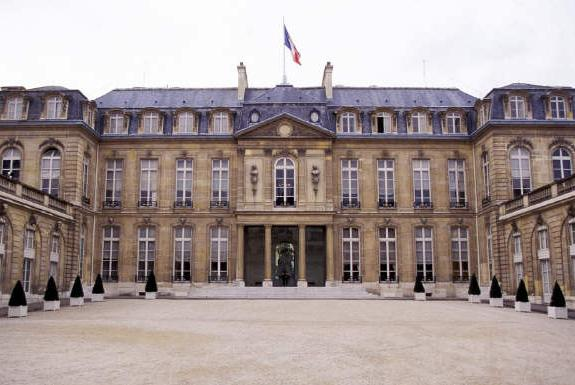 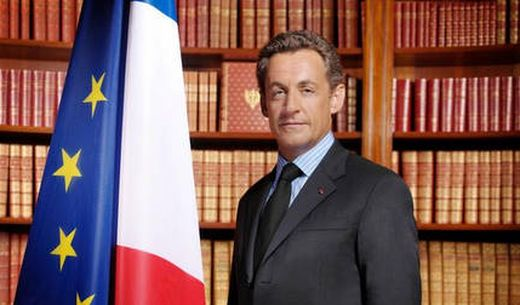 depuis 2007 : Nicolas Sarkozy                             le palais de l'ElyséeLes élections municipales :On élit le maire de la ville.Le maire est élu pour 6 ans. Il travaille à la mairie.Les prochaines élections municipales sont en 2014.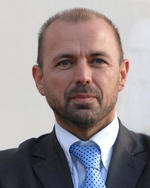 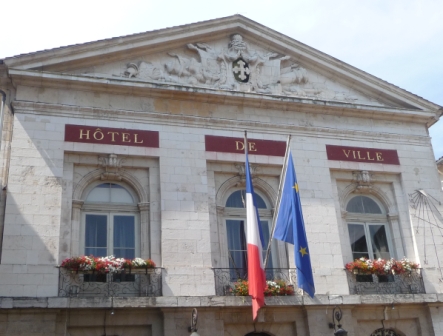 le maire de Bourg-en-Bresse :                                    la mairie de Bourg-en-BresseJean-François DebatLes élections législatives :On élit un député.Un député est élu pour 5 ans, il travaille à l'Assemblée Nationale. C'est là qu'on propose et qu'on vote de nouvelles lois.Les prochaines élections législatives sont en juin 2012.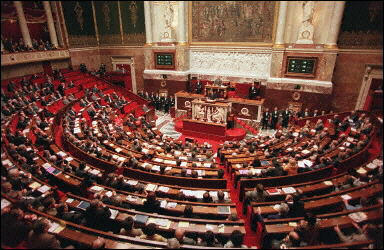 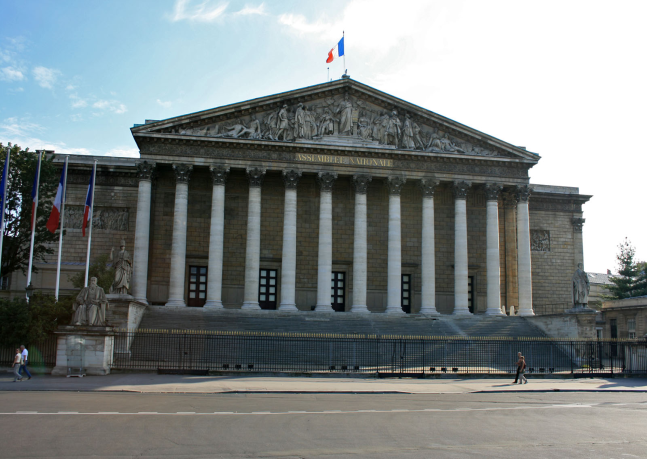                                         l'Assemblée Nationale